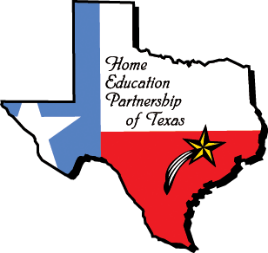 Joanne E. Juren, B.A., M.Ed., PrincipalHome Education Partnership of Texas, Inc.11665 Fuqua Street, Suite A-100Houston, Texas   77034281-922-04786/13/2020 (updated letter)Dear HEP TX Parents and Students:In light of the ongoing concerns about Covid-19, Governor Abbott released his guidelines for Texas Youth Camps to follow when opening. Following Governor Abbott’s guidelines, HEP of Texas, Inc. has established the following procedures to follow for our Youth Camps this summer. As updates occur with the Covid-19 and as the state amends its guidelines, we too will adjust as necessary. Some of our camps are already on-line and there are more camps we can move to on-line if necessary. We sincerely hope that over the next few weeks that the Covid-19 pandemic will fade and that we can move back to our normal lives.Here are the safeguards HEP of Texas, Inc. will follow as we host our summer camps at the school:Parents will drop the student off in the parking area. We will meet students outside.Parents will not come in the building so as to minimize our contact with large numbers of people.Temperatures will be taken using a touch free thermometer; sick children/teachers will be sent home.Each grade level section of camp is limited to 8 per camp.Students will sit at separate tables for activities. We will keep a 6 foot distance between students when working at their tables.Restrooms will be cleaned after each person uses the restroom. Handles will be wiped down as will seats and door knobs. Teachers will supervise this sanitization and help younger students. All cleaning supplies are provided by HEP TX.Sanitizer will be in every room and students will be asked to sanitize often.Students will social distance when moving to the next room. Classes will be dismissed at varying times and all students will be accompanied by an HEP employee to ensure that these rules are followed.Computers and workstations will be cleaned by the classroom teacher after each use.Masks are recommended; we will also provide masks for anyone who does not have one. Teachers and staff will wear masks.Students should be picked up immediately after the camp is over. Students will sit at tables social distancing. They will be escorted outside when parents arrive.All classrooms will be cleaned and sanitized after the camps each day.If anyone tests positive for Covid-19, parents and students will be notified and camp will be closed.If my child contracts Covid-19 at an HEP TX, Inc. function, HEP TX, Inc. will not be held liable, nor will its employees.Please be assured that we will follow similar guidelines next fall. We will continue to e-mail you with updates as we get closer to the fall semester.Remember, your family’s safety is important to us. We hope you have a GREAT summer and we look forward to seeing you soon.Sincerely,Joanne E. Juren, Principal